Рекомендации для руководителей институтов и руководителей образовательных программ по внедрению онлайн-курсов в образовательные программы бакалавриата, специалитета и магистратурыВведениеСогласно приказу 178/03 от 20.02.2023г. необходимо обеспечить не менее 20% от трудоемкости модулей/дисциплин Блока 1 образовательной программы ВО, реализуемых с применением онлайн-курсов и электронных ресурсов. Для выполнения этого показателя рекомендуется использовать онлайн-курсы для ядерной части образовательных программ, что позволит обеспечить достаточный объема нагрузки в зависимости от области программы (см. таблицу 1). Рекомендуемые онлайн-курсы приведены в справочнике онлайн-курсов, размещенного на странице https://inf- online.urfu.ru/ru/dlja- rop/.Для программ по областям знаний, где не достигается исполнение 20% реализации доли модулей/дисциплин в образовательной программе ВО, реализуемых с применением онлайн-курсов в ядре, рекомендуется выбирать дисциплины из общепрофессионального цикла или спец.дисциплин.Цели и задачиИспользование онлайн-курсов при реализации образовательных программ осуществляется для решения следующих задач:повышение качества обучения за счет использования онлайн-курсов, ведущих российских и зарубежных университетов, и проведения независимого контроля знаний студентов;расширение образовательных возможностей студентов и повышение степени индивидуализации обучения;повышение гибкости планирования учебного процесса и мотивации студентов к самообучению;высвобождение востребованных кадровых ресурсов или восполнение недостающих ресурсов;перераспределение ресурсов в сторону новых, активных методов обучения, в том числе проектной деятельности;высвобождение аудиторного фонда и экономия материально-технических ресурсов;обеспечение ритмичности обучения и вовлеченности обучающихся в течение всего периода изучения курса за счет строгой системы еженедельных контрольных заданий;формирование новых, востребованных на рынке труда компетенций, обучающихся за счет использования инновационных технологий обучения;обеспечение прозрачности процесса обучения и, как следствие, повышение доверия к результатам обучения.Основные шаги по включению онлайн-курсов в учебный процессВ состав образовательной программы могут быть включены только онлайн-курсы, имеющиеся в Справочнике рекомендованных онлайн-курсов, размещенном на портале https://inf- online.urfu.ru/ru/dlja- rop/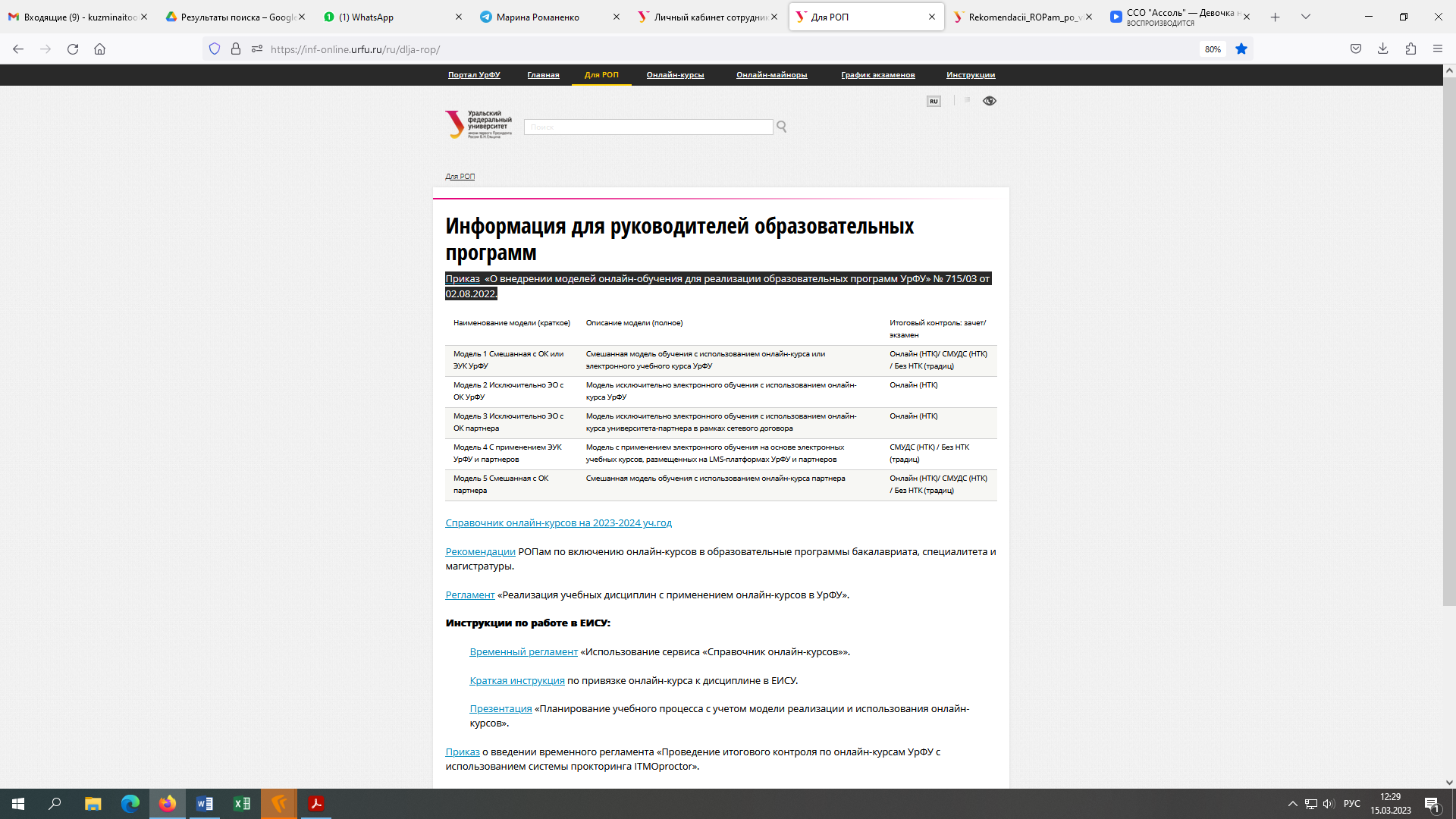 Процесс внедрения онлайн-курсов может быть построен по следующим ключевым шагам:2.1. Первым шагом необходимо определить критерии подбора курсов. Для выбора онлайн курса необходимо перейти на сайт образовательной платформы, на которой расположен контент.Например, Национальная платформа открытого образования (НПОО) https://openedu.ru. Рекомендуется использовать данную платформу, поскольку курсы в большинстве соотносятся с ФГОСами/СУОСами и проектируются под образовательные программы бакалавриата/специалитета/магистратуры. Список всех платформ и курсов приведен в справочнике.Далее перейти на вкладку Каталог курсов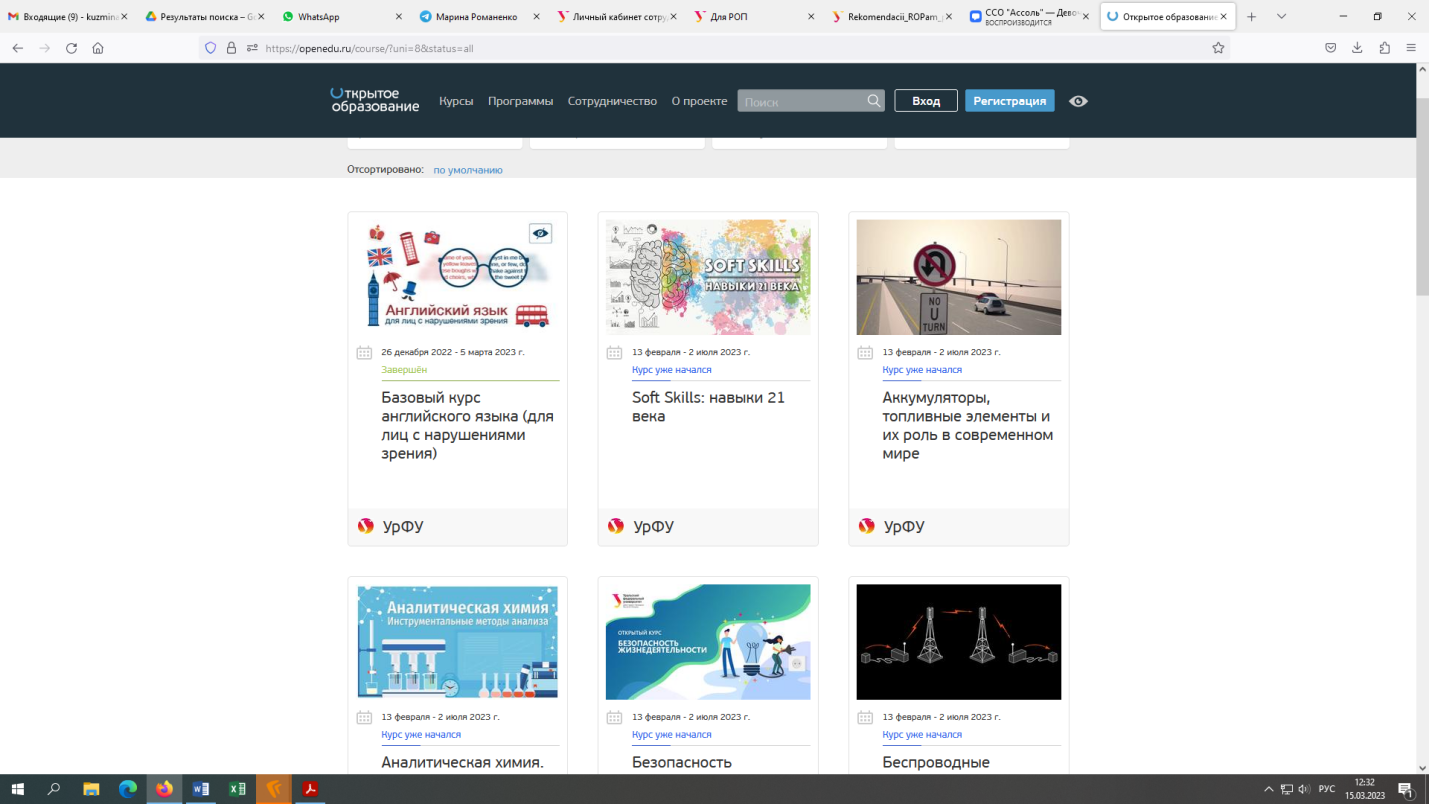 Поиск курса можно осуществить по предложенным фильтрам:− по названию вуза (фильтр «Любой Вуз»);− по направлению подготовки (фильтр «Все направления подготовки»);− по названию курса;Необходимо внимательно ознакомиться с описанием курса, программой курса,
результатами обучения, формируемыми компетенциями, трудоемкостью онлайн-курса и соотнести их с заявленными для дисциплины/модуля вашей образовательной программы для принятия решения о включении онлайн-курса в образовательную программу.Также на странице курса обычно представлен промо-ролик на 3-5 минут с кратким содержанием изучаемого материала и рекомендуемыми направлениями подготовки. Ключевыми критериями для принятия решения обычно являются: результаты обучения, формируемые компетенции и трудоемкость курса.В случае реализации смешанной модели обучения допускается, что трудоемкость онлайн-курса будет меньше трудоемкости дисциплины. При планировании модели исключительно электронного обучения необходимо соблюдать условие, что трудоемкость онлайн-курса больше или равна трудоемкости дисциплины. Допускается, что наименование онлайн-курса и наименование дисциплины могут дословно не совпадать.Выбор можно осуществлять как из собственных курсов УрФУ, так и из курсов вузов-партнеров. При этом, в каждой ОП необходимо спланировать не менее одного внешнего онлайн-курса. 2.2. Вторым шагом рекомендуется выбрать модель применения онлайн-курса для реализации дисциплины/модуля.Внедрение моделей онлайн-обучения при реализации образовательных программ УрФУ регламентируются приказом №715/03 от 02.08.2022г. Для удобства руководителей программ и директоров институтов созданы справочники онлайн-курсов на странице https://inf-online.urfu.ru/ru/dlja-rop/.Планирование 2022/23 уч.года производить строго в соответствии с приказом ректора №178/03 от 20.02.2023 г.Реализацию дисциплины «Иностранный язык» планировать с применением смешанной модели обучения с использованием электронного учебного курса УрФУ:- для непрофильных направлений - для профильных направлений2.3. Дополнительные рекомендации:1. Не планировать онлайн-курсы в последнем семестре обучения для бакалавриата, специалитета и магистратуры.2. В 1 семестре для магистратуры и студентов заочной формы обучения не планировать онлайн-курсы вузов-партнеров.3. Не планировать онлайн-курсы в факультативах. 4. При включении онлайн-курсов в программы по заочной форме обучения, следует учитывать, что срок реализации онлайн-курса совпадает с семестром очной формы обучения.5. Также необходимо выбрать в какой части образовательной программы оптимально включение онлайн-курсов. К наиболее распространенным кейсам использования онлайн-курсов можно отнести:− Применение онлайн-технологии при реализации дисциплин на больших массовых потоках. В основном это обязательная реализация так называемого «ядра бакалавриата» с обязательным использованием любой из пяти моделей онлайн-обучения;− Применение онлайн-технологий/виртуальных лабораторных работ для эффективного достижения результатов обучения;− Обучение малочисленных групп на онлайн-курсах вузов-партнеров;По итогам планирования 2022/23 года направить от институтов сводный перечень выбранных онлайн-курсов и ЭОР для обеспечения дисциплин с применением электронного обучения и открытого образования с визой УМС института по форме приложения ниже.  Форма. Перечень дисциплин для реализации в форме онлайн-курсов на 2023/2024 учебный год                                                                                      Институт Наименование№Наименование онлайн-курсакол-во з.е.Университет/подразделение держатель онлайн-
курсаСсылка на онлайн курсПлатформамодельПримечание1Иностранный язык для непрофильных специальностей8УрФУ, Кафедра иностранных языков и образовательных технологийhttps://exam1.urfu.ru/course/index.php?categoryid=37Moodle (exam1.urfu.ru)Модель 1. Смешанная с ОК или ЭУК УрФУдля непрофильных направлений2Английский язык для профильных направлений8УрФУ, кафедра лингвистики и профессиональной коммуникации на иностранных языках УГИ/ кафедра германсокй филологии УГИhttps://exam1.urfu.ru/course/view.php?id=825Moodle (exam1.urfu.ru)Модель 1. Смешанная с ОК или ЭУК УрФУдля профильных направленийНаименование модели (краткое)Описание модели (полное)ЛекцияПрактические, лабораторные занятияТекущий контрольКонсультацииИтоговый контроль: зачет/экзаменПризнаки в ЕИСУМодель 1. Смешанная с ОК или ЭУК УрФУСмешанная модель обучения с использованием онлайн-курса или электронного учебного курса УрФУ50% лекционных и/или практических занятий и/или лаб.работ (аудиторной нагрузки) замещаются на самостоятельное освоение студентом ОК50% лекционных и/или практических занятий и/или лаб.работ (аудиторной нагрузки) замещаются на самостоятельное освоение студентом ОКОК или ЭУК / в традиционном форматеКонтактные часыОнлайн (НТК)/ СМУДС (НТК) / Без НТК (традиц)Электронное обучение: 🗹да, открытое образование: 🗹даМодель 2. Исключительно ЭО с ОК УрФУМодель исключительно электронного обучения с использованием онлайн-курса  УрФУОКОКОККонтактные часыОнлайн (НТК)Электронное обучение: ◻нет, открытое образование: 🗹даМодель 3. Исключительно ЭО с ОК партнераМодель исключительно электронного обучения с использованием онлайн-курса университета-партнера в рамках сетевого договораОКОКОКОКОнлайн (НТК)Электронное обучение: ◻нет, открытое образование: 🗹даМодель 4.С применением ЭУК УрФУ и партнеровМодель с применением электронного обучения на основе электронных учебных курсов, размещенных на LMS-платформах УрФУ и партнеров30% лекционных и/или практических занятий замещаются на самостоятельное освоение студентом ОК30% лекционных и/или практических занятий замещаются на самостоятельное освоение студентом ОКЭУК/в традиционном форматеКонтактные часыСМУДС (НТК) / Без НТК (традиц)Электронное обучение: 🗹да, открытое образование: ◻нетМодель 5. Смешанная с ОК партнераСмешанная модель обучения с использованием онлайн-курса  партнера50% лекционных и/или практических занятий и/или лаб.работ (аудиторной нагрузки) замещаются на самостоятельное освоение студентом ОК50% лекционных и/или практических занятий и/или лаб.работ (аудиторной нагрузки) замещаются на самостоятельное освоение студентом ОКОК / в традиционном форматеКонтактные часыОнлайн (НТК)/ СМУДС (НТК) / Без НТК (традиц)Электронное обучение: 🗹да, открытое образование: 🗹даИнститутКодНаименование направленияНаименование дисциплиныТрудоемкость дисциплины (з.е.)Семестр(номер)Наименование онлайн-курса/ ЭУКаТрудоемкость онлайн-курса/ЭУКа (з.е.)Университет/подразделение держатель онлайн-курсаСсылка на курсКакая модель реализацииФорма НТК (Онлай НТК, СМУДС НТК, без НТКПримечание (дисциплина по выбору студента)ИнЭУ38.03.01ЭкономикаФилософия21Философия3УрФУ, Центр развития универсальных компетенцийhttps://openedu.ru/course/urfu/PHILOSOPHY/2Онлайн НТКнетИнЭУ38.03.01ЭкономикаИстория России42История России4УрФУ кафедраИсторииРоссииhttps://openedu.ru/course/urfu/HIST/1Онлайн НТКнет